Эти сведения я нашла  9.05.2011.  на сайте www/obd-memorial/ru:Сайт «Мемориал». 14 марта 2015 года.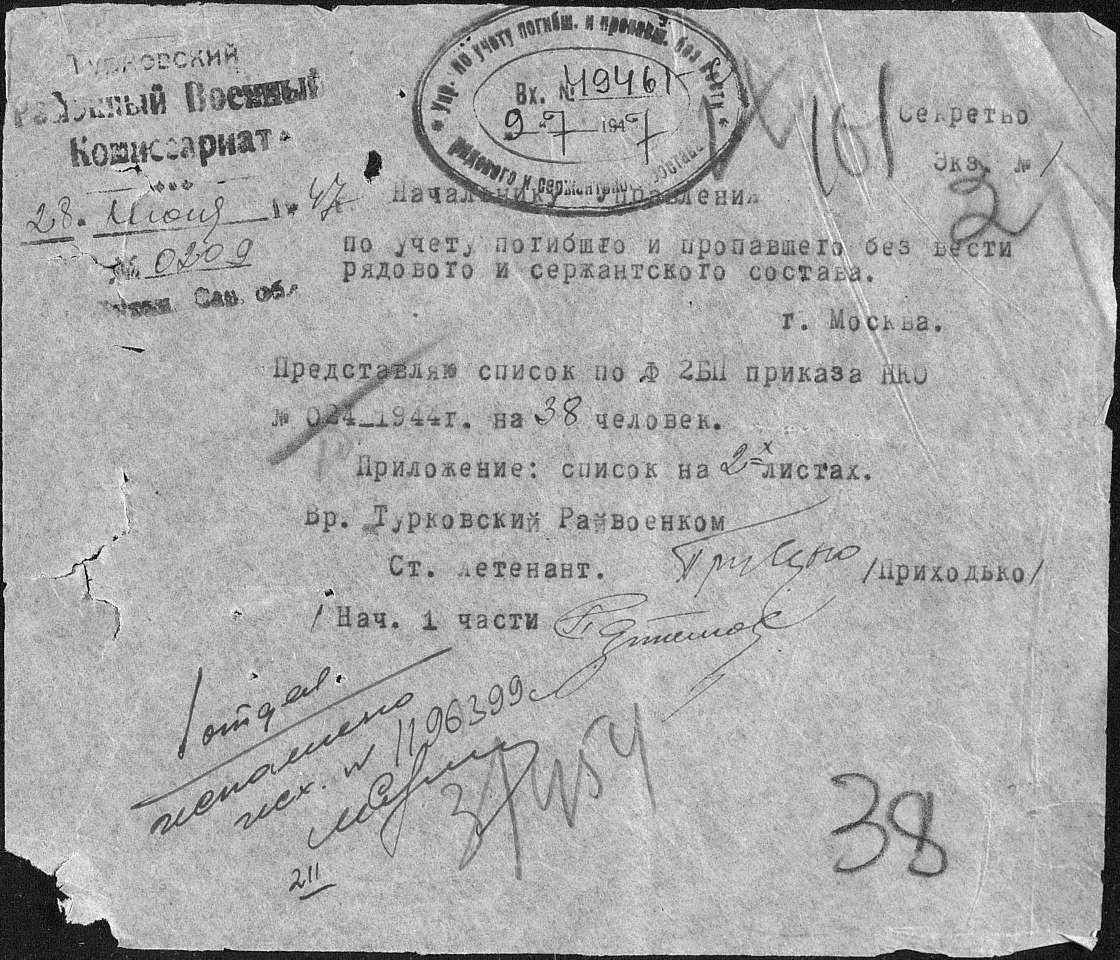 Под № 37 имя моего деда и моей бабани. Вечная им память!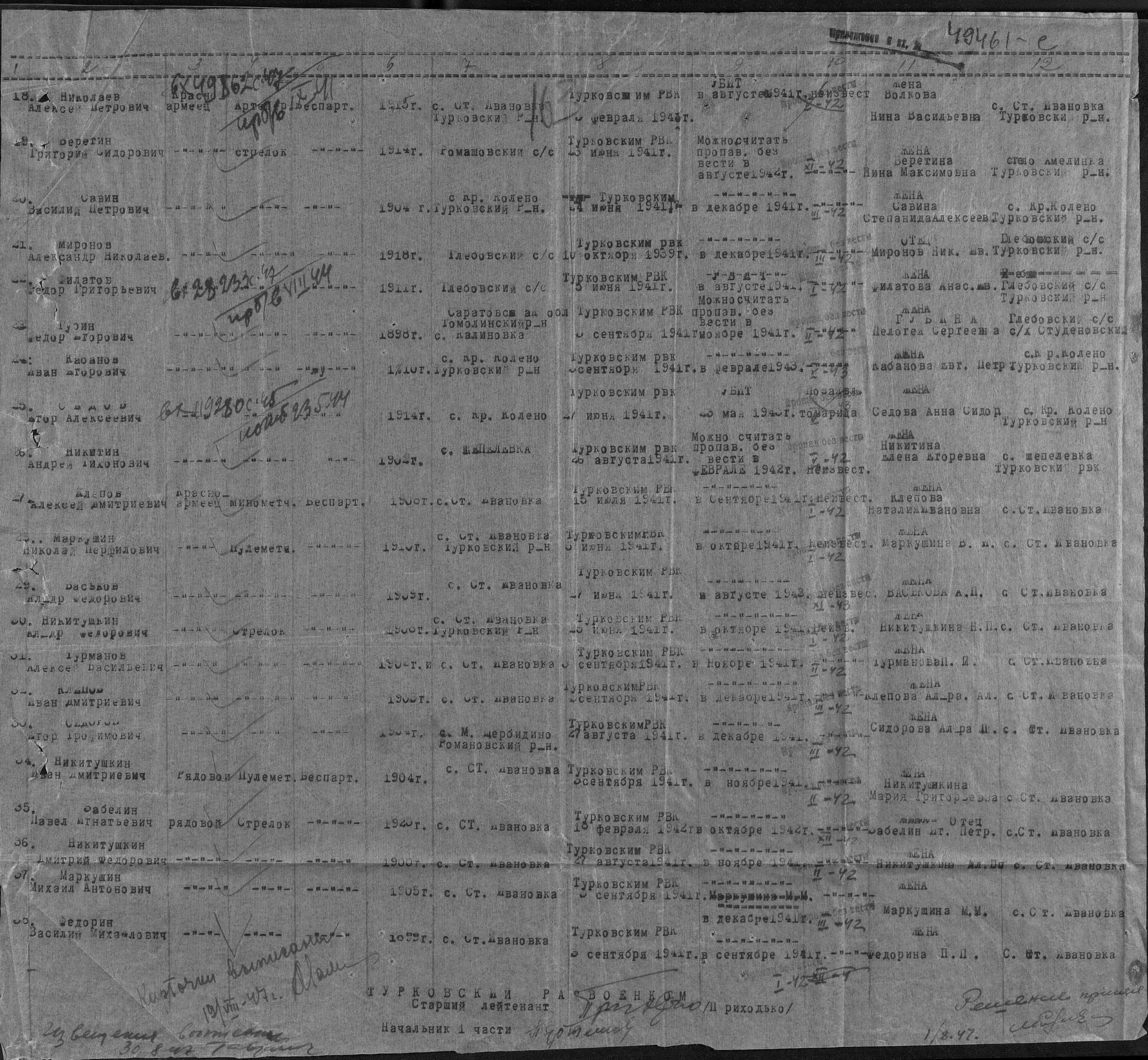 №Источник,ФИОДата рожденияДата выбытия1Маркушин Михаил Антонович1905_.03.1942